              					13.e-SJEDNICA ŠKOLSKOG ODBORA   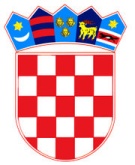      REPUBLIKA HRVATSKA OSNOVNA ŠKOLA MATIJE GUPCA           GORNJA STUBICAMatije Gupca 2, 49245 Gornja Stubica KLASA: 007-04/22-02/01URBROJ: 2113/05-380-8-22-1Gornja Stubica, 25.siječnja 2022.Na temelju članka  43. 47. i 58. Statuta Osnovne škole Matije Gupca Gornja Stubica predsjednica Školskog odbora  Željka Franjković saziva  13.e-sjednicu Školskog odbora  koja će se  zbog opravdanog razloga: epidemije koronavirusa  održati elektroničkim putem  dana 28.siječnja  2022.  (petak)  s početkom  28.01.2022. (petak)  u 08;00 sati i  završetkom 28.01.2022. (petak)  u 20;00 sati DNEVNI RED:Usvajanje predloženog Dnevnog reda  13.e-sjednice Školskog odbora  28.01.2022.g.Usvajanje zapisnika sa 12. e-sjednice  Školskog odbora održane  dana 17.12.2021. godine od  8;00 do  18;00 sati  sa svim odlukama i zaključcima, (privitak zapisnik)3.Došenje  financijskog izvješća za 2021. godinu na prijedlog ravnateljice, 4.Izvješće  o godišnjem popisu imovine i obveza  škole za 2021. godinu,5..Pitanja, prijedlozi i mišljenja, razno. Članak 47.Statuta ŠkoleU hitnim situacijama te posebno opravdanim razlozima sjednica Školskog odbora može se sazvati usmeno odnosno telefonskim putem ili elektroničkim putem. U slučaju održavanja elektroničke sjednice u pozivu za sjednicu koji se dostavlja svim članovima na njihovu mail adresu, uz dnevni red određuje se početak i završetak elektroničke sjednice, a u tom se vremenu članovi Školskog odbora očituju elektroničkim putem.Nakon završetka elektroničke sjednice sastavlja se zapisnik u čijem su privitku sva pristigla očitovanja.  Predsjednica Školskog odbora:                Željka FranjkovićDostaviti:I.Članovima Školskog odbora elektroničkim putem 1.Željka Franjković2.Martina Lešković3.Dinko Prpić4.Juraj Lukina 5.Vladimir Škvorc6.Željka Levak7. Marija Vrđuka PoldrugačII.Oglasna  ploča i mrežna stranica  OŠ Matije Gupca Gornja Stubica III.Ravnateljica škole, IV.Arhiva.